Name __________________________________________________________		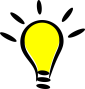 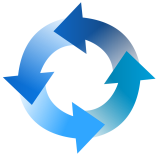 My Analysis TrackerDateTopicScoreTeacher Notes/Reflections/What can I do to improve?1. Isms Test2. Huck Finn 2nd Draft3. Huck Finn Final Draft4. 5. 6. 7. 8. 